Lenzie Academy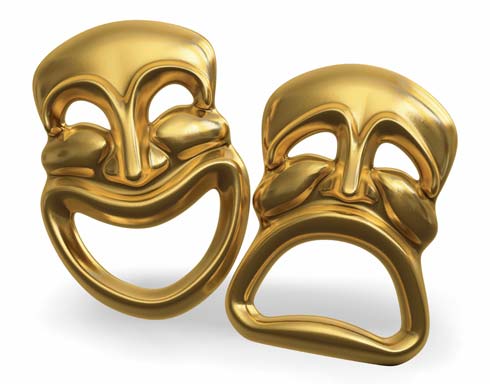 National DramaPreparing For PerformanceYour Preparing for Performance essay is based on your character and scene. It should describe the PROCESS of how you brought the scene to life and got it to a standard that was ready to present to an audience.  This is work 10 marks of your final grade in National 5 Drama.  Try to be as concise as possible.  You cannot possibly cover all the bullet points on this sheet – instead select a few bullet points from each heading based on what is most appropriate to your rehearsal journey.  In the Drama Studio there is a folder with Preps you can have a look at to get ideas if you wish. You should also use your Production Folio to help you. Research findings on your chosen textTime the play was writtenTime the play was setWhat are the main themes?What have you learned from researching the play?How will this inform your portrayal of the character? Description of your acting role Name of the characterAgeCharacters PersonalityBackground Objective in the sceneMotivation in the sceneYour thoughts and ideas for the proposed performanceHow you brought the character to life on stage:Use of spaceUse of levelsUse of pauseUse of proxemics Use of voice (pitch, pace, tone, accent, clarity, articulation, volume)Use of movement (facial expression, gesture, body language, posture, stance, gait)How you developed these for performance Characterisation techniques: Thoughts in the head; Writing in role; Hot seating; Character card; Thought tunnel; Role on the wallWhat did you learn from undertaking these exercises? What did you change during your rehearsals and why?How did this make your performance better?What impact do you wish to have on the audience?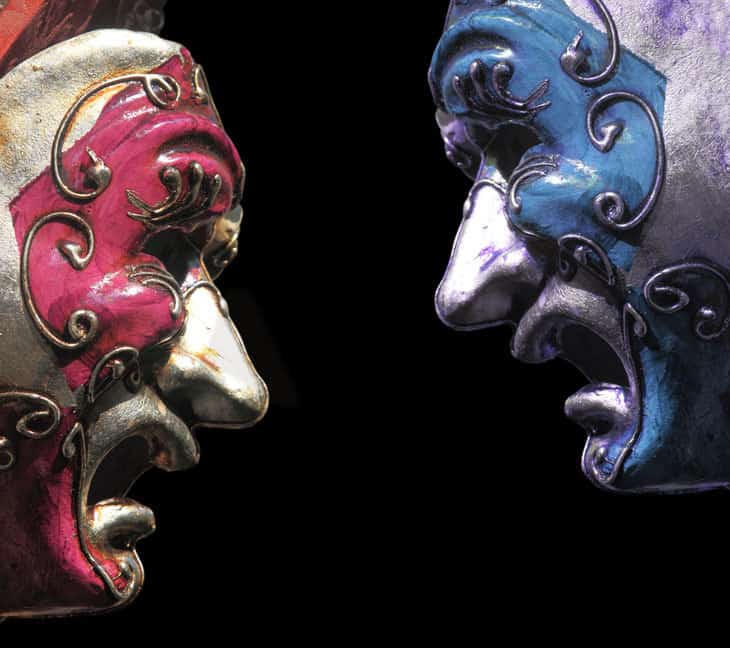 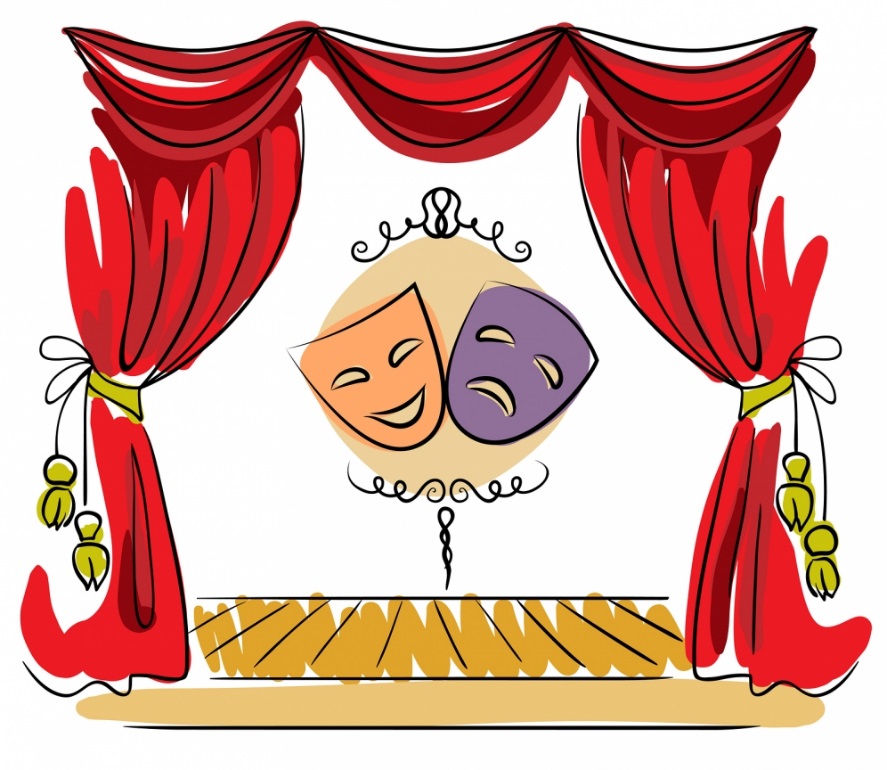 National 5 Preparation For Performance Marking SchemeMarks are awarded for the candidate’s account of their preparation for their performance role in acting or directing or design. A maximum of 10 marks can be awarded for the preparation for performance. This essay should be no more than 400 words long and should be typed.   Your work will be penalised if it is over the word count.You should make sure your name and the character you are playing is clearly stated in the header of the document. If you do not have access to a computer at home you could type it on your phone/tablet or use the computers in the Library during break and lunch. Preparation for Performance MarkingYou will be given the opportunity to draft this essay 3 times and will be given feedback on your work by the teacher.The examiner will then mark your Preparation for Performance on the morning of your practical exam.You will then need to wait until August to get your results for the practical and the written element combined. ActivityMarksCommentPreparation for performance review which covers:  Research into chosen text  Thoughts and ideas for proposed performance  The development of the thoughts and ideas into a final perform9–10A concise and relevant account of the research on the chosen text. It reflects a range of relevant thoughts and ideas on the interpretation of these for the production. The review also provides a concise summary of the process of developing these ideas for performance, giving a clearly justified statement on final performance concepts.Preparation for performance review which covers:  Research into chosen text  Thoughts and ideas for proposed performance  The development of the thoughts and ideas into a final perform7–8A mainly concise and relevant account of the research on the chosen text. It reflects thoughts and ideas on the interpretation of these for the production. The review also describes the process of developing these ideas for performance, giving a justified statement on final performance concepts.Preparation for performance review which covers:  Research into chosen text  Thoughts and ideas for proposed performance  The development of the thoughts and ideas into a final perform5–6A mainly relevant account of the research on the chosen text. It reflects some thoughts and ideas on the interpretation of these for the production. The review also describes some aspects of the process of developing these ideas for performance, giving a mainly justified statement on final performance concepts.Preparation for performance review which covers:  Research into chosen text  Thoughts and ideas for proposed performance  The development of the thoughts and ideas into a final perform3–4A limited account of the research on the chosen text. It reflects narrow thoughts and ideas on their interpretation of these for the production. The review gives a basic account of the process of developing these ideas for performance and gives final performance concepts which lack justification.Preparation for performance review which covers:  Research into chosen text  Thoughts and ideas for proposed performance  The development of the thoughts and ideas into a final perform1–2A weak account of the research on the chosen text. It shows little or no reflection of thoughts and ideas on their interpretation of these for the production. The review shows little or no description of the process of developing these ideas for performance, with no final performance concepts.Preparation for performance review which covers:  Research into chosen text  Thoughts and ideas for proposed performance  The development of the thoughts and ideas into a final perform0No evidence produced